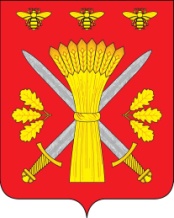 РОССИЙСКАЯ ФЕДЕРАЦИЯОРЛОВСКАЯ ОБЛАСТЬТРОСНЯНСКИЙ  РАЙОННЫЙ СОВЕТ НАРОДНЫХ ДЕПУТАТОВРЕШЕНИЕ      19 января  2018 года                                                                                 №   96                В соответствии Федеральным законом от 6 октября 2003 года № 131-ФЗ «Об общих принципах организации местного самоуправления в Российской Федерации», Бюджетным кодексом Российской Федерации, и на основании изменений , внесённых Федеральным законом от 3 апреля 2017 г. N 64-ФЗ в № 6-ФЗ «Об общих принципах организации и деятельности контрольно-счетных органов субъектов Российской Федерации и муниципальных образований» от 7 февраля 2011 года,  руководствуясь   Уставом  Троснянского района Орловской области, Троснянский районный Совет народных депутатов РЕШИЛ:1. Утвердить Положение  «О Контрольно-ревизионной комиссии Троснянского района Орловской области» в соответствии с приложением к настоящему решению.2. Настоящее решение вступает в  силу с 1 января 2018 года.3. Обнародовать настоящее решение на информационном стенде и разместить на Интернет-сайте www.adm-trosna.ru администрации района.4. Решение  Троснянского    районного Совета народных депутатов  от 4 апреля 2011года №16 «О Положении о Контрольно-ревизионной комиссии Троснянского района», решение  № 169 от 27.11.2012 года и решение № 243 от 3 декабря 2013 года ««О внесении изменений в решение Троснянского районного Совета народных депутатов  от 21.07.2011года  № 40 «О Положении  «О Контрольно-ревизионной  комиссии Троснянского   района Орловской области считать утратившими силу. Председатель районного                       Глава районаСовета народных депутатов                         В.И. Миронов                                                А.И. Насонов                                                                                               Приложение                                                                                      к решению Троснянского                                                                                  районного  Совета народных депутатов                                                                                          № 96  от 19 января 2018г.ПОЛОЖЕНИЕО КОНТРОЛЬНО-РЕВИЗИОННОЙ КОМИССИИ ТРОСНЯНСКОГО  РАЙОНА ОРЛОВСКОЙ ОБЛАСТИГлава 1. Общие положенияПравовое регулирование организации и деятельности  Контрольно-ревизионной комиссии Троснянского района основывается на Конституции    Российской    Федерации    и    осуществляется    Федеральным законом   от   6   октября   2003   года   №   131-ФЗ   «Об   общих   принципах организации     местного     самоуправления     в     Российской     Федерации», Бюджетным кодексом Российской Федерации, Федеральным законом от 7февраля   2011    года   №   6-ФЗ   «Об   общих   принципах   организации   и деятельности контрольно-счетных органов субъектов Российской Федерации и муниципальных образований», другими федеральными законами и иными нормативными правовыми актами Российской Федерации, Уставом Троснянского района, настоящим Положением и другими нормативными правовыми актами. В случаях и порядке, установленных федеральными законами, правовое регулирование организации и деятельности Контрольно-ревизионной комиссии  Троснянского района  осуществляется   также   законами   Орловской области и  Решениями Троснянского районного  Совета народных депутатов. 2. Контрольно-ревизионная комиссия  Троснянского  района  (далее Контрольно- ревизионная комиссия) является постоянно действующим органом  внешнего  муниципального  финансового  контроля  и  образуется Советом народных депутатов Троснянского района . Контрольно-ревизионная комиссия    подотчетна    Совету    народных    депутатов Троснянского района. Представительные  органы поселений, входящие в состав Троснянского района, вправе заключать соглашения с Районным Советом народных депутатов о передаче контрольно-ревизионной комиссии Троснянского района полномочий  контрольно-счетного органа поселения, по осуществлению внешнего муниципального финансового контроля. 3. Контрольно-ревизионная комиссия     обладает     организационной     и  функциональной    независимостью    и    осуществляет    свою    деятельность самостоятельно.4.	Деятельность    Контрольно-ревизионной комиссии    не    может    быть приостановлена, в том числе в связи с досрочным прекращением полномочий Совета народных депутатов Троснянского района.5.  Контрольно-ревизионная комиссия может иметь гербовую печать и бланки со своим наименованием  и с изображением герба  Троснянского района.6.	Деятельность    Контрольно-ревизионной комиссии основывается    на принципах  законности,   объективности,  эффективности,   независимости  и гласности.7.	Основными целями и задачами деятельности Контрольно-ревизионной комиссии Троснянского района  являются:1)	контроль    за   исполнением   бюджета   Троснянского   района;2)	экспертиза проектов бюджета Троснянского района;3)	внешняя   проверка   годового   отчета   об   исполнении   бюджета Троснянского района;4)	организация    и     осуществление    контроля    за    законностью, результативностью    (эффективностью    и    экономностью)    использования средств  бюджета  Троснянского  района,  а также средств, получаемых бюджетом Троснянского района из   иных   источников,   предусмотренных   законодательством   Российской Федерации;контроль за соблюдением установленного порядка управления и распоряжения имуществом, находящимся в собственности Троснянского района,   в   том   числе   охраняемыми   результатами интеллектуальной      деятельности      и      средствами      индивидуализации, принадлежащими Троснянскому району ;          6) оценка эффективности предоставления налоговых и иных льгот и преимуществ,     бюджетных     кредитов     за     счет     средств     бюджета Троснянского района, а также оценка законности предоставления муниципальных гарантий и поручительств или обеспечения исполнения  обязательств другими  способами по  сделкам,  совершаемым юридическими  лицами  и  индивидуальными  предпринимателями  за  счет средств бюджета Троснянского  района и имущества, находящегося в собственности Троснянского  района;7)	финансово-экономическая   экспертиза  проектов   правовых   актов Троснянского района в части, касающейся расходных обязательств    Троснянского района,  а    также  муниципальных программ;8)	анализ бюджетного процесса в Троснянском районе и подготовка предложений, направленных на его совершенствование;9)	подготовка     информации     о     ходе     исполнения     бюджета Троснянского района, о результатах проведенных контрольных   и   экспертно-аналитических   мероприятий   и   представление такой  информации  Совету  народных депутатов  Троснянского района и главе администрации Троснянского района;Глава 2. Состав, структура и порядок формирования Контрольно-ревизионной комиссии.8. В состав Контрольно-ревизионной комиссии входит председатель. Председатель Контрольно- ревизионной комиссии замещает должность муниципальной службы высшей группы должностей, функциональный признак должности «руководители».            9.  Структура Контрольно-ревизионной комиссии   утверждается   Советом народных   депутатов   Троснянского  района  по представлению председателя Контрольно-ревизионной комиссии Троснянского района.  Штатное расписание  Контрольно-ревизионной комиссии утверждается  председателем     районного Совета народных депутатов     в     пределах     средств, предусмотренных в бюджете Троснянского района на содержание Контрольно-ревизионной комиссии.           11. Председатель Контрольно-ревизионной комиссии назначается    на должность Советом народных депутатов Троснянского района сроком на 5 лет. Решение о назначении председателя  контрольно-ревизионной комиссии принимается Советом народных депутатов Троснянского района большинством голосов от установленного числа депутатов.          12. Предложения    о    кандидатурах    на    должность    Контрольно-ревизионной комиссии Троснянского района вносятся в Совет народных депутатов Троснянского района:
Главой района, председателем Совета народных депутатов Троснянского  района;Депутатами Совета народных депутатов Троснянского района численностью не менее одной трети от установленного числа депутатов;13. Порядок рассмотрения  кандидатур  на должности контрольно-ревизионной комиссии определяется настоящим Положением .1) По  кандидатурам,  представленным для назначения на должность  Контрольно-ревизионной комиссии  районным Советом народных депутатов, проводится открытое голосование.2) Победившим признаётся кандидатура, за которую проголосовало  большинство  от установленной численности депутатов районного Совета.3) Назначение Председателя контрольно-ревизионной комиссии оформляется решением районного Совета народных депутатов. Указанное решение вступает в силу со дня его принятия и подлежит опубликованию в районной газете «Сельские Зори». 14.	На     должность     председателя контрольно-ревизионной комиссии назначается     гражданин    Российской     Федерации,     имеющий     высшее образование и опыт работы в области государственного, муниципального управления,     государственного,     муниципального     контроля     (аудита), экономики, финансов, юриспруденции не менее 5 лет.15.	Председатель Контрольно-ревизионной комиссии:                1)	осуществляет   руководство   деятельностью   Контрольно-ревизионной комиссии и организует ее работу в соответствии с настоящим Положением;2)	без доверенности действует от имени Контрольно-ревизионной комиссии, представляет Контрольно-ревизионную комиссию во взаимоотношениях с органами государственной власти, предприятиями, учреждениями, организациями и гражданами;3)	разрабатывает и представляет на утверждение Совету народных депутатов     Троснянского     района    структуру  Контрольно-ревизионной комиссии;4) утверждает документы по внутренним вопросам деятельности Контрольно-ревизионной комиссии;5)	представляет Совету народных депутатов Троснянского района
ежегодные отчеты о работе Контрольно-ревизионной комиссии;6)	исполняет   иные    полномочия    в   соответствии   с   настоящим Положением;7) должностная инструкция председателя Контрольно-ревизионной комиссии Троснянского района утверждается Председателем районного Совета народных депутатов.           16.Председатель Контрольно-ревизионной комиссии имеет право принимать участие в заседаниях Совета народных депутатов Троснянского района,  совещаниях администрации Троснянского района и ее структурных подразделений.Председатель Контрольно-ревизионной комиссии не может заниматься другой оплачиваемой деятельностью, кроме преподавательской, научной и иной творческой деятельности. При этом преподавательская, научная и иная творческая деятельность не может финансироваться исключительно за счет средств     иностранных     государств,     международных     и     иностранных организаций, иностранных граждан и лиц без гражданства, если иное не предусмотрено   международным   договором   Российской   Федерации   или законодательством Российской Федерации.18.	Председатель    Контрольно-ревизионной комиссии,    а    также    лица, претендующие на замещение должности председателя, обязаны представлять сведения о своих доходах, об имуществе и обязательствах имущественного характера,    а    также    о    доходах,    об    имуществе    и    обязательствах имущественного характера своих супруги (супруга) и несовершеннолетних детей    в    порядке,    установленном    нормативными    правовыми    актами Российской Федерации, субъектов Российской Федерации. Председатель, Контрольно-ревизионной комиссии не может состоять в близком родстве или свойстве ( родители, супруги, дети, братья, сестры, а также братья, сестры, родители и дети супругов) с  Главой района, Председателем    районного Совета народных депутатов, Главой администрации района, руководителями судебных и правоохранительных органов, расположенных на территории Троснянского района.19. Председатель контрольно-ревизионной комиссии, замещающий муниципальные должности, досрочно освобождаются  от  должности  на основании решения районного Совета народных депутатов  в случаях:отставки по собственному желанию;признания судом недееспособным;признания судом ограниченно дееспособным;4)	признания   судом   безвестно   отсутствующим   или   объявления умершим;смерти;вступления в законную силу обвинительного приговора суда;7)выезда за пределы Российской Федерации на постоянное место
жительства;8) утраты    гражданства    Российской    Федерации,    приобретения
гражданства иностранного государства либо получения вида на жительство или иного документа, подтверждающего право на постоянное проживание гражданина Российской Федерации на территории иностранного государства.9) нарушения требований законодательства Российской Федерации, Орловской области, нормативно-правовых актов районного Совета народных депутатов при осуществлении на них  должностных полномочий или злоупотребления должностными полномочиями, если  за решение о досрочном  освобождении  должностных лиц контрольно-ревизионной комиссии  проголосует большинство от установленного числа депутатов районного Совета народных депутатов.10)в случае достижения, установленного Законом Орловской области, нормативно-правовыми актами районного Совета народных депутатов, в соответствии с Федеральным законом предельного возраста пребывания в должности.           11) несоблюдения ограничений, запретов, неисполнения обязанностей, которые установлены Федеральным законом от 25 декабря 2008 года N 273-ФЗ "О противодействии коррупции", Федеральным законом от 3 декабря 2012 года N 230-ФЗ "О контроле за соответствием расходов лиц, замещающих государственные должности, и иных лиц их доходам", Федеральным законом от 7 мая 2013 года N 79-ФЗ "О запрете отдельным категориям лиц открывать и иметь счета (вклады), хранить наличные денежные средства и ценности в иностранных банках, расположенных за пределами территории Российской Федерации, владеть и (или) пользоваться иностранными финансовыми инструментами".Основанием для досрочного прекращения полномочий председателя Контрольно-ревизионной комиссии в случаях, предусмотренных подпунктами 2, 3, 4, 6 настоящего пункта, служит правоприменительный акт суда, вступивший в законную силу, а в случае, предусмотренном подпунктом 5 настоящего пункта, - свидетельство о смерти.20.	В   случае   досрочного   прекращения   полномочий   председателя Контрольно-ревизионной комиссии  Совет  народных  депутатов  Троснянского района  в  течение  двух  месяцев  назначает  нового председателя Контрольно-ревизионной комиссии.           21.В случае истечения срока полномочий, председатель Контрольно-ревизионной комиссии  исполняет свои обязанности до момента назначения нового председателя Контрольно-ревизионной комиссии.Председатель Контрольно-ревизионной комиссии является должностным  лицом Контрольно-ревизионной комиссии.Глава 3. Полномочия Контрольно-ревизионной комиссии.23.	Контрольно-ревизионная комиссия осуществляет  следующие основные полномочия:1)	предварительный,     текущий    и    последующий    контроль   над исполнением бюджета Троснянского  района, в ходе которого:-	контролирует полноту и своевременность денежных поступлений в доходную часть бюджета района;- осуществляет контроль за законностью и эффективностью фактического расходования бюджетных ассигнований по целевым статьям бюджета, включая расходы на содержание органов местного самоуправления;- выявляет отклонения от плановых показателей районного, проводит их анализ, вносит предложения по их устранению;-	осуществляет внешнюю проверку бюджетной отчетности главных администраторов бюджетных средств;2)	экспертиза проектов бюджета Троснянского  района;3)	внешняя   проверка   годового   отчета   об   исполнении   районного бюджета;4)	организация     и     осуществление    контроля    за    законностью, результативностью    (эффективностью    и    экономностью)    использования средств   бюджета  Троснянского района, а также средств,   получаемых  бюджетом  из   иных  источников,   предусмотренных законодательством Российской Федерации;контроль за соблюдением установленного порядка управления и распоряжения имуществом, находящимся в муниципальной собственности, в том числе  охраняемыми результатами  интеллектуальной деятельности и
средствами индивидуализации, принадлежащими Троснянскому району;оценка эффективности предоставления налоговых и иных льгот и преимуществ,     бюджетных     кредитов     за     счет     средств    районного бюджета, а также оценка законности предоставления муниципальных гарантий и поручительств или обеспечения исполнения  обязательств  другими  способами  по   сделкам,   совершаемым юридическими лицами  и  индивидуальными  предпринимателями за счет средств районного и имущества, находящегося в муниципальной собственности;7)	финансово-экономическая   экспертиза   проектов   муниципальных правовых     актов    (включая    обоснованность    финансово-экономических обоснований) в части, касающейся расходных обязательств Троснянского района, а  также муниципальных программ;8)	анализ бюджетного процесса в Троснянском  районе  и подготовка предложений, направленных на его совершенствование;9)	подготовка     информации      о     ходе     исполнения     бюджета Троснянского  района,  о результатах проведенных контрольных   и   экспертно-аналитических   мероприятий   и   представление такой информации в Совет народных депутатов Троснянского района и главе администрации Троснянского района;участие в пределах полномочий в мероприятиях, направленных на противодействие коррупции;контроль за законностью, результативностью (эффективностью и экономностью)  использования средств  районного бюджета ,поступивших    в    бюджеты    поселений,    входящих    в    состав    Троснянского района;12)	контроль за поступлениями в  бюджет Троснянского района средств, полученных от   распоряжения муниципальной собственностью   района,   в   том   числе   за   средствами,   полученными   в результате   приватизации,    продажи,   залога,   сдачи    в   аренду   и   наем муниципального     имущества,     управления     объектами     муниципальной
собственности,      включая      принадлежащие      Троснянскому     району
паи и пакеты акций организаций;13)	иные полномочия в сфере внешнего муниципального финансового контроля,   установленные   федеральными   законами,   законами   Орловской области,     уставом     Троснянского    района   и нормативными      правовыми      актами      Совета      народных      депутатов Троснянского района.         24.По другим вопросам, относящимся к компетенции Контрольно-ревизионной комиссии, она осуществляет подготовку и представление заключений или   письменных   ответов   на   основании   поручений   Совета   народных депутатов   Троснянского   района,   оформленных соответствующими постановлениями и решениями.          25. Решение о подготовке заключения по запросу или об отказе в этом рассматривается и утверждается председателем Контрольно-ревизионной комиссии.          26. В   случае   отказа   в   подготовке   заключения   по   запросу   председатель Контрольно-ревизионной комиссии возвращает запрос с указанием причин отказа.Внешний муниципальный финансовый контроль осуществляется Контрольно-ревизионной комиссией:в отношении органов местного самоуправления и муниципальных органов,     муниципальных     учреждений     и     унитарных     предприятий Троснянского района, а также иных организаций, если они используют имущество, находящееся в муниципальной собственности Троснянского  района;в отношении иных организаций путем осуществления проверки соблюдения условий получения ими субсидий, кредитов, гарантий за счет средств районного бюджета в порядке контроля за деятельностью  главных распорядителей  (распорядителей) и получателей   средств   бюджета,   предоставивших   указанные   средства,   в случаях, если возможность проверок указанных организаций установлена в договорах о предоставлении субсидий, кредитов, гарантий за счет средств бюджета Троснянского района .28.	Внешний муниципальный финансовый контроль осуществляется Контрольно-ревизионной комиссией  в     форме    контрольных    и    экспертно-аналитических мероприятий.29.	При   осуществлении   внешнего   муниципального   финансового контроля    Контрольно-ревизионная комиссия руководствуются    Конституцией Российской     Федерации,     законодательством     Российской     Федерации, законодательством   Орловской   области,   муниципальными   нормативными правовыми   актами,    а   также    стандартами   внешнего   муниципального финансового контроля.30.	Стандарты внешнего муниципального финансового контроля для проведения     контрольных     и     экспертно-аналитических     мероприятий утверждаются Контрольно-ревизионной комиссией в отношении органов местного самоуправления и муниципальных органов, муниципальных учреждений и унитарных предприятий Троснянского района  - в соответствии с общими требованиями, утвержденными Счетной палатой Российской  Федерации  и  (или)  Контрольно-счетной  палатой  Орловской области.Глава 4. Организация деятельности Контрольно-ревизионной комиссии.31.	Контрольно-ревизионная комиссия осуществляет свою деятельность на основе плана, который разрабатывается ею самостоятельно, и утверждается председателем    исходя    из    необходимости    обеспечения    всестороннего системного   контроля   за  исполнением   бюджета  Троснянского  района,   эффективным   использованием   средств   бюджета   и муниципальной   собственности   с   учетом   всех   видов   и   направлений деятельности Контрольно-ревизионной комиссии.32.	Планирование     деятельности     Контрольно-ревизионной комиссии осуществляется     с    учетом    результатов     контрольных    и    экспертно-аналитических   мероприятий,   а   также   на   основании   поручений   Совета народных     депутатов     Троснянского     района, предложений и запросов главы  Троснянского района.            33.Планы работы  включают в   себя  контрольные  мероприятия  и экспертно-аналитические работы с указанием сроков их проведения.           34.Контрольные   мероприятия   проводятся   по   месту   нахождения проверяемых объектов. Сроки, объемы и способы проведения контрольных мероприятий устанавливаются председателем Контрольно-ревизионной комиссии в соответствии с утвержденным планом работы.Требования  и  запросы  должностного  лица  Контрольно-ревизионной комиссии, связанные с осуществлением им своих должностных полномочий, являются обязательными для исполнения органами местного самоуправления и   муниципальными   органами,   организациями,   в   отношении   которых осуществляется   внешний   муниципальный   финансовый   контроль   (далее также - проверяемые органы и организации).         36. Неисполнение законных требований и запросов должностного лица Контрольно-ревизионной комиссии, а также воспрепятствование осуществлению ими   возложенных   на   них   должностных   полномочий   влекут  за  собой ответственность, установленную законодательством Российской Федерации и законодательством Орловской области.         37.Должностно лицо Контрольно- ревизионной комиссии при осуществлении возложенных на него должностных полномочий имеет право:1) беспрепятственно входить на территорию и в помещения, занимаемые проверяемыми органами и организациями, иметь доступ к их документам и материалам, а также осматривать занимаемые ими территории и помещения;2) в случае обнаружения подделок, подлогов, хищений, злоупотреблений и при необходимости пресечения данных противоправных действий опечатывать кассы, кассовые и служебные помещения, склады и архивы проверяемых органов и организаций, изымать документы и материалы с учетом ограничений, установленных законодательством Российской Федерации. Опечатывание касс, кассовых и служебных помещений, складов и архивов, изъятие документов и материалов производятся с участием уполномоченных должностных лиц проверяемых органов и организаций и составлением соответствующих актов;3) в пределах своей компетенции направлять запросы должностным лицам муниципальных органов исполнительной власти и их структурных подразделений, органов местного самоуправления и организаций;4) в пределах своей компетенции требовать от руководителей и других должностных лиц проверяемых органов и организаций представления письменных объяснений по фактам нарушений, выявленных при проведении контрольных мероприятий, а также необходимых копий документов, заверенных в установленном порядке;5) составлять акты по фактам непредставления или несвоевременного представления должностными лицами проверяемых органов и организаций документов и материалов, запрошенных при проведении контрольных мероприятий;6) в пределах своей компетенции знакомиться со всеми необходимыми документами, касающимися финансово-хозяйственной деятельности проверяемых органов и организаций, в том числе в установленном порядке с документами, содержащими государственную, служебную, коммерческую и иную охраняемую законом тайну;7) знакомиться с информацией, касающейся финансово-хозяйственной деятельности проверяемых органов и организаций и хранящейся в электронной форме в базах данных проверяемых органов и организаций, в том числе в установленном порядке с информацией, содержащей государственную, служебную, коммерческую и иную охраняемую законом тайну;8) знакомиться с технической документацией к электронным базам данных;9) составлять протоколы об административных правонарушениях, если такое право предусмотрено законодательством Российской Федерации.38.	Права, обязанности и ответственность должностного лица контрольно-ревизионной комиссии определяются Федеральными законами, законодательством о муниципальной службе, трудовым законодательством, и иными  нормативными  правовыми актами, содержащими нормы трудового права.  39.	Должностное  лицо Контрольно - ревизионной комиссии обязано сохранять государственную, служебную, коммерческую и иную охраняемую законом тайну, ставшую ему известной при проведении в проверяемых органах и организациях    контрольных    и    экспертно-аналитических    мероприятий, объективно и достоверно отражать результаты контрольных и экспертно-аналитических    мероприятий    в    соответствующих    актах,    отчетах    и заключениях Контрольно - ревизионной комиссии.40. Должностное лицо Контрольно - ревизионной комиссии не   вправе вмешиваться    в    оперативно-хозяйственную    деятельность    проверяемых органов и организаций, а также разглашать информацию, полученную при проведении контрольных мероприятий, предавать гласности свои выводы до завершения   контрольных   мероприятий   и   составления   соответствующих актов и отчетов.Должностные  лицо   Контрольно - ревизионной комиссии      несет ответственность в соответствии с законодательством Российской Федерации за достоверность и объективность результатов проводимых ими контрольных и    экспертно-аналитических    мероприятий,    а    также    за    разглашение государственной и иной охраняемой законом тайны.          Должностное лицо контрольно-ревизионной комиссии обязано соблюдать ограничения, запреты, исполнять обязанности, которые установлены Федеральным законом от 25 декабря 2008 года N 273-ФЗ "О противодействии коррупции", Федеральным законом от 3 декабря 2012 года N 230-ФЗ "О контроле за соответствием расходов лиц, замещающих государственные должности, и иных лиц их доходам", Федеральным законом от 7 мая 2013 года N 79-ФЗ "О запрете отдельным категориям лиц открывать и иметь счета (вклады), хранить наличные денежные средства и ценности в иностранных банках, расположенных за пределами территории Российской Федерации, владеть и (или) пользоваться иностранными финансовыми инструментами".41.	Органы   местного   самоуправления   и   муниципальные   органы, организации,   в   отношении   которых   Контрольно - ревизионная комиссия вправе осуществлять     внешний     муниципальный     финансовый     контроль,   их должностные лица, обязаны представлять по запросам Контрольно - ревизионной комиссии  информацию, документы и материалы, необходимые для проведения контрольных и экспертно-аналитических мероприятий.         42. Контрольно - ревизионная комиссия не вправе запрашивать информацию, документы и материалы, если такие информация, документы и материалы ранее уже были ей представлены.         43. Непредставление или несвоевременное представление органами и организациями   по   запросам      Контрольно - ревизионной комиссии информации, документов и  материалов,  необходимых для  проведения  контрольных и экспертно-аналитических мероприятий, а равно представление информации, документов   и   материалов   не   в   полном   объеме   или   представление недостоверных  информации,  документов  и  материалов  влечет  за  собой ответственность, установленную законодательством Российской Федерации и (или) законодательством Орловской области.По итогам проведения контрольного мероприятия Контрольно - ревизионной комиссией составляется акт (акты), который доводится до сведения руководителей проверяемых органов и  организаций.  На основании акта (актов) Контрольно - ревизионной комиссией составляется отчет.Пояснения и замечания руководителей проверяемых органов и организаций, представленные в течение трех рабочих дней со дня получения акта (актов), прилагаются к акту (актам) и в дальнейшем являются его неотъемлемой частью.46.	По   итогам   проведения  экспертно-аналитического  мероприятия Контрольно - ревизионной комиссией составляется отчет или заключение.          47.Контрольно - ревизионная  комиссия     по     результатам     проведения контрольных     мероприятий     вправе     вносить      в     органы     местного самоуправления    и    муниципальные    органы,    проверяемые    органы    и  организации и их должностным лицам представления для их рассмотрения и принятия   мер   по   устранению   выявленных   нарушений   и   недостатков, предотвращению    нанесения    материального    ущерба    муниципальному образованию  или  возмещению  причиненного  вреда,  по  привлечению  к ответственности должностных лиц, виновных в допущенных нарушениях, а также мер по пресечению, устранению и предупреждению нарушений.         48.Представление    Контрольно - ревизионной комиссии     подписывается председателем Контрольно- ревизионной комиссии.49.	Органы местного  самоуправления и муниципальные органы,  а также организации в течение одного месяца со дня получения представления обязаны уведомить  в  письменной  форме Контрольно- ревизионной комиссии о принятых по результатам рассмотрения представления решениях и мерах.50.	В случае выявления нарушений, требующих безотлагательных мер по их пресечению и предупреждению, а также в случае воспрепятствования проведению      должностными      лицами      Контрольно- ревизионной комиссии контрольных мероприятий, Контрольно- ревизионная комиссия направляет в органы местного самоуправления и муниципальные органы, проверяемые органы и организации и их должностным лицам предписание.51.	Предписание   Контрольно- ревизионной комиссии подписывается   ее председателем и должно содержать указание на конкретные допущенные нарушения и основания вынесения предписания.52.	Предписание Контрольно- ревизионной комиссии должно быть исполнено в установленные в нем сроки. Неисполнение или ненадлежащее исполнение предписания Контрольно- ревизионной комиссии влечет за собой ответственность, установленную     законодательством    Российской     Федерации    и    (или) законодательством Орловской области.         53.В случае выявления при проведении контрольных мероприятий фактов незаконного использования средств бюджета Троснянского района, в которых усматриваются признаки преступления или коррупционного     правонарушения,  Контрольно- ревизионная комиссия     в установленном порядке незамедлительно передает материалы контрольных мероприятий в правоохранительные органы.        54.Контрольно- ревизионная комиссия  систематически   анализирует  итоги проводимых контрольных мероприятий и экспертно-аналитической работы, обобщает и исследует причины и последствия выявленных отклонений и нарушений  в  процессе  формирования доходов  и  расходования  средств бюджета  Троснянского района   и  использования муниципальной собственности.55.	На   основе   полученных   данных   Контрольно- ревизионная комиссия разрабатывает предложения по совершенствованию бюджетного процесса и представляет     их     на     рассмотрение     Совета     народных     депутатов Троснянского района.           56. Проверяемые органы и организации и их должностные лица вправе обратиться с жалобой на действия (бездействие) Контрольно- ревизионной комиссии в Совет народных депутатов Троснянского района.             57. Контрольно - ревизионная комиссия при осуществлении своей деятельности вправе   взаимодействовать    с    Контрольно-счетной    палатой   Орловской области, с контрольно-счетными органами других субъектов Российской Федерации и муниципальных образований, а также со Счетной палатой Российской   Федерации,   налоговыми   органами,   органами   прокуратуры, иными   правоохранительными,   надзорными   и   контрольными   органами Российской Федерации, субъекта Российской Федерации и муниципальных образований.    Контрольно - ревизионная комиссия вправе    заключать    с    ними соглашения о сотрудничестве и взаимодействии.58.	Контрольно- ревизионная комиссия  по     письменному    обращению Контрольно-счетной    палаты    Орловской    области,    контрольно-счетных органов других муниципальных образований может принимать участие в проводимых ими контрольных и экспертно-аналитических мероприятиях.59.	Контрольно - ревизионная комиссия в   целях   обеспечения   доступа   к информации о своей деятельности размещает на своем официальном сайте в информационно-телекоммуникационной    сети    Интернет    (далее    -    сеть Интернет) и опубликовывает в средствах массовой информации информацию о проведенных контрольных и экспертно-аналитических мероприятиях, о выявленных при их проведении нарушениях, о внесенных представлениях и предписаниях, а также о принятых по ним решениях и мерах.60.	Контрольно- ревизионная комиссия ежегодно подготавливает отчет о своей деятельности, включающий итоги проведенных контрольных мероприятий и экспертно-аналитической    работы,    а   также    выводы,    рекомендации    и предложения   по   результатам   контрольных   мероприятий   и   экспертно- аналитической работы. Указанный отчет представляется для утверждения Совету народных депутатов Троснянского района  в первом квартале года, следующего за отчетным годом, и опубликовывается (обнародуется) и  (или) размещается в сети Интернет.Глава 5. Гарантии правового статуса61.	Воздействие в какой-либо форме на должностное лицо Контрольно- ревизионной комиссии    в    целях    воспрепятствования    осуществлению    ими должностных  полномочий  или  оказания  влияния   на принимаемые  ими решения, а также насильственные действия, оскорбления, а равно клевета в отношении     должностного     лица     Контрольно- ревизионной комиссии     либо распространение заведомо ложной информации об их деятельности влекут за собой    ответственность,    установленную    законодательством   Российской Федерации и (или) законодательством Орловской области.62.	Должностное    лицо    Контрольно- ревизионной комиссии    обладает гарантиями профессиональной независимости.           63. Права, обязанности, ответственность, материальное и социальное обеспечение должностного лица Контрольно-счетной палаты   определяются Трудовым кодексом Российской Федерации, Законом Орловской области от 9 января 2008 года № 736-ОЗ «О муниципальной службе в Орловской области», Положением о муниципальной службе, утвержденным Советом народных депутатов Троснянского района, а также настоящим положением.          64.  Финансовое обеспечение деятельности Контрольно - ревизионной комиссии осуществляется за счет средств бюджета Троснянского района в   объеме,   позволяющем   обеспечить   возможность   выполнения возложенных на нее полномочий.65.	Контроль    за    использованием    Контрольно - ревизионной комиссии бюджетных    средств,    муниципального    имущества    осуществляется    на основании решений Совета народных депутатов Троснянского района.           с.Тросна                                                                        Принято на пятнадцатом заседании                                                                                                     Троснянского районного Совет                                                                                         народных депутатов  пятого созыва   О Положении  «О Контрольно-ревизионной  комиссии Троснянского   района Орловской области»